Till lagtinget har överlämnats Republikens Presidents framställning av den 24 augusti 2018 angående godkännande av avtalet med Ryssland om ändring av överenskommelsen om internationell vägtrafik och av protokollet om tillämpning av överenskommelsen om vägtrafik, i det avseende 59 § 1 mom. självstyrelselagen för Åland av den 16 augusti 1991 föreskriver.	Lagtinget har behandlat ärendet i den ordning nämnda bestämmelse och lagtingsordningen för Åland föreskriver och får enligt denna dag fattat beslut vördsamt meddelaatt lagtinget ger sitt bifall till att statsrådets förordning om godkännandet av avtalet träder i kraft på Åland till de delar ändringarna i avtalet faller inom landskapets behörighet.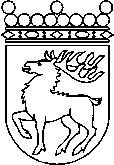 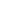 Ålands lagtingBESLUT LTB 63/2018BESLUT LTB 63/2018DatumÄrende2018-12-12RP 6/2017-2018Till Republikens Presidentfrån Ålands lagtingfrån Ålands lagtingTill Republikens Presidentfrån Ålands lagtingfrån Ålands lagtingTill Republikens Presidentfrån Ålands lagtingfrån Ålands lagtingTill Republikens Presidentfrån Ålands lagtingfrån Ålands lagtingTill Republikens Presidentfrån Ålands lagtingfrån Ålands lagtingMariehamn den 12 december 2018Mariehamn den 12 december 2018Gun-Mari LindholmtalmanGun-Mari LindholmtalmanVeronica ThörnroosvicetalmanViveka Erikssonvicetalman